           INTERNSHIP AGREEMENT	                       (updated Fall 2020)    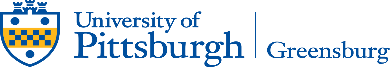 This form must be reviewed and completed entirely prior to registering for an internship.  To receive credit, students must have a faculty sponsor and have the internship approved by the faculty sponsor (must relate to your major). Internships for credit may only receive credit during the semester in which they are completed and will not be backdated.  Please print clearly or type all information. Submit the completed form to the Office of Career Services for the final signature prior to registering for the internship.   D. RESPONSIBILITIES & OUTCOMES1. Intern’s primary responsibilities (A description can be attached in lieu of text.):  2. Expected learning outcomes:  3. Evaluation methodology (academic and internship site if applicable—ex. Evaluation, paper, journal, etc.):  																				                                                                                                                                                 (over)E. REQUIRED SIGNATURESI have read the foregoing description of the internship and affirm my agreement to its terms; I agree to abide by and be bound by all policies and procedures of the agency or company at which I will be located during this internship.  Additionally, I agree that if I come into contact with information that is nonpublic, confidential or proprietary in nature during the internship, I will hold the same strictly confidential and will not be divulged, disseminated or used in any way by me except in the performance of my internship.  I understand that if I violate this agreement, I may be subject to criminal penalties and/or civil liability and penalities.*All parties: The University of Pittsburgh values the safety and health of all members of the Pitt community and seeks to foster   learning environments infused with mutual respect, civility, and dignity. By signing below you also agree that you have reviewed the University’s Title IX Policy: https://www.greensburg.pitt.edu/student-resources/sexual-violence-awareness-and-assistanceSTUDENT:  										Date:    	   SITE SUPERVISOR:  									Date:  		FACULTY SUPERVISOR:  									Date:  	FACULTY EMAIL: ______________________________________________________________CAREER SERVICES:  									Date:  **Employers: Should any questions arise while the student is under your supervision for this learning assignment, please direct them to the Faculty Supervisor. You may also reach out to Career Services. We also advise employers to be familiar with the Fair Labor Standards Act: https://www.dol.gov/agencies/whd/fact-sheets/71-flsa-internships (Consult your individual company/organization’s human resources department with any specific questions).When overseeing an intern, consider the information below for guidance in assisting students to gain or enhance their professional skill set: 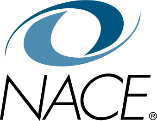 The National Association of Colleges and Employers, through a task force of college career services and HR/staffing professionals, has developed a definition, based on extensive research among employers, and identified eight competencies associated with career readiness.Critical Thinking/Problem Solving - The individual is able to obtain, interpret, and use knowledge, facts, and data in this process, and may demonstrate originality and inventiveness. 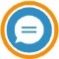 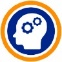 Oral/Written Communications - The individual has public speaking skills; is able to express ideas to others; and can write/edit memos,    letters, and complex technical reports clearly and effectively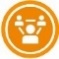 Teamwork/Collaboration - The individual is able to work within a team structure, and can negotiate and manage conflict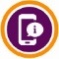 Digital Technology - The individual demonstrates effective adaptability to new and emerging technologies.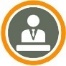 Leadership - The individual is able to assess and manage his/her emotions and those of others; use empathetic skills to guide and motivate; and organize, prioritize, and delegate work.Professionalism/Work Ethic - The individual demonstrates integrity and ethical behavior, acts responsibly with the interests of the larger community in mind, and is able to learn from his/her mistakes.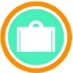 Career Management - The individual is able to navigate and explore job options, understands and can take the steps necessary to pursue opportunities, and understands how to self-advocate for opportunities in the workplace.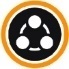 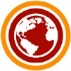 Global/Intercultural Fluency - The individual demonstrates, openness, inclusiveness, sensitivity, and the ability to interact respectfully with all people and understand individuals’ differences.Source: National Association of Colleges and EmployersSTUDENT INFORMATIONSTUDENT INFORMATIONSTUDENT INFORMATIONSTUDENT INFORMATIONSTUDENT INFORMATIONSTUDENT INFORMATIONSTUDENT INFORMATIONSTUDENT INFORMATIONSTUDENT INFORMATIONSTUDENT INFORMATION  Student Name  Student NameStudent IDStudent IDStudent IDStudent IDMajorMajorMajorMajorTotal credits earned (including current semester) Total credits earned (including current semester) Total credits earned (including current semester) Credits earned in majorCredits earned in majorCredits earned in majorCredits earned in majorCumulative QPACumulative QPACumulative QPAPhonePhonePhonePhonePhoneEmailEmailEmailEmailEmailB.INTERNSHIP INFORMATIONB.INTERNSHIP INFORMATIONB.INTERNSHIP INFORMATIONB.INTERNSHIP INFORMATIONB.INTERNSHIP INFORMATIONB.INTERNSHIP INFORMATIONB.INTERNSHIP INFORMATIONB.INTERNSHIP INFORMATIONB.INTERNSHIP INFORMATIONB.INTERNSHIP INFORMATIONName of Agency or CompanyName of Agency or CompanyName of Agency or CompanyName of Agency or CompanyName of Agency or CompanyName of Agency or CompanyName of Agency or CompanyName of Agency or CompanyName of Agency or CompanyName of Agency or CompanyAddress                                                                                                                                                                 Address                                                                                                                                                                 Address                                                                                                                                                                 Address                                                                                                                                                                 Address                                                                                                                                                                 Address                                                                                                                                                                 Address                                                                                                                                                                 Address                                                                                                                                                                 Address                                                                                                                                                                 Address                                                                                                                                                                 Site Supervisor (name & title)Site Supervisor (name & title)Site Supervisor (name & title)Site Supervisor (name & title)Site Supervisor (name & title)Site Supervisor (name & title)Site Supervisor (name & title)Site Supervisor (name & title)Site Supervisor (name & title)Site Supervisor (name & title)PhonePhoneFaxFaxFaxFaxEmailEmailEmailEmailC.REGISTRATION INFORMATIONC.REGISTRATION INFORMATIONC.REGISTRATION INFORMATIONC.REGISTRATION INFORMATIONC.REGISTRATION INFORMATIONC.REGISTRATION INFORMATIONC.REGISTRATION INFORMATIONC.REGISTRATION INFORMATIONC.REGISTRATION INFORMATIONC.REGISTRATION INFORMATIONDepartment awarding creditDepartment awarding creditFaculty SponsorFaculty SponsorFaculty SponsorFaculty SponsorFaculty SponsorFaculty SponsorNumber of creditsNumber of creditsDates of InternshipMinimum required total hoursMinimum required total hoursMinimum required total hoursExpected hours/week (if known)Expected hours/week (if known)Expected hours/week (if known)Expected hours/week (if known)Expected hours/week (if known)Grading Option (check one) S/N          Letter Grade